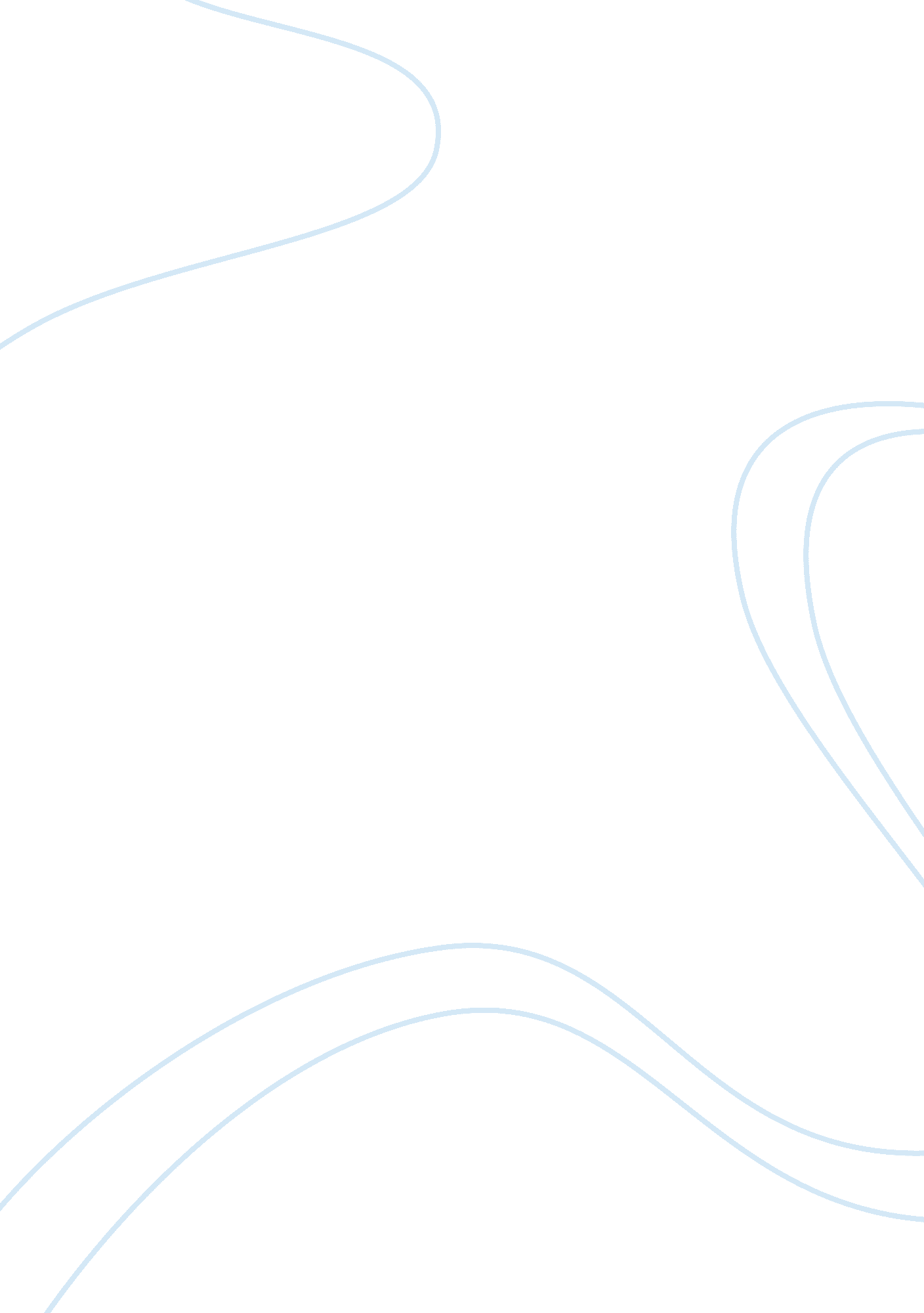 Inclusive learningEducation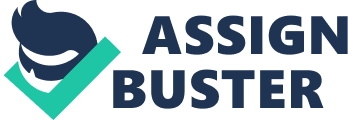 In order to aid the feeling of an inclusive group, a teacher can take into consideration the learning physicality of the environment and if possible change it to support inclusivity. Where suitable this could be as modest as moving desks from a theatre style to a horseshoe style or cabaret to boost group communication as well as ascertain that all students can access or perceive their teacher equally. This action is supported by Bandura’s social learning theory. This theory says that learning happens in a social context just as much as what is learned is via observation of others (Bandura, 2014: 1). By having seating arrangement in a way that creates clear lines of sight and simple social communication, the teacher will permit students to develop a social bond to aid learning. 
In conclusion, inclusive teaching is all about accommodating, recognizing, as well as meeting the learning needs of all students. In addition, it acknowledges that students have a range of personal learning needs. 
Bibliography 
Bandura, A. 2014. Social Learning Theory (Bandura). [Online] Available at: [Accessed 2 April 2014]. 
Melbourne, L. 2012. PTLLS PGCE CTLLS Post 16 Education Preparing to Teach in the Lifelong Learning Sector [online] Available at [Accessed 2 April 2014]. 
Simpson, A. 2014. Inclusive Teaching Practice. [online] Available at: [Accessed 2 April 2014]. 